DEVELOPING FOCUS QUESTIONS – CANE TOADSUse the following question starters to develop some of your own questions about Cane Toads. You can then use these questions to guide your inquiry.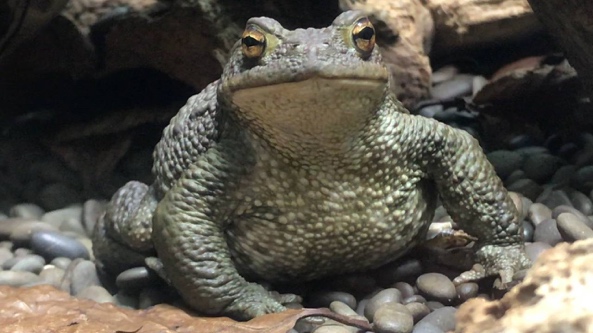 Questions starterWrite your questions hereWho?What?Where?When?Why?How?